HARMONISATIONOffre de formationMASTER ACADEMIQUE2016 - 2017مواءمة عرض تكوين ماستر أكاديمي2017-2016I – Fiche d’identité du MasterConditions d’accèsII – Fiches d’organisation semestrielles des enseignements de la spécialité Semestre 1   Master : Voies et  Ouvrages D’Art Semestre 2   Master : Voies et  Ouvrages D’ArtSemestre 3   Master : Voies et  Ouvrages D’ArtSemestre 4Stage en entreprise sanctionné par un mémoire et une soutenance.Evaluation du Projet de Fin de Cycle de MasterValeur scientifique  (Appréciation du jury) 				/6Rédaction du Mémoire (Appréciation du jury)				/4Présentation et réponse aux questions (Appréciation du jury)		/4Appréciation de l’encadreur						/3Présentation du rapport de stage (Appréciation du jury)		/3UE Découverte (S1, S2 et S3)   Panier 1: (matières 1h30 cours + 1h30 TD)Mécanique des sols (stabilisation et renforcement des sols, etc)Sécurité routière Hydraulique généralePathologie et réhabilitation des ouvragesCode des Marchés et législationAménagement hydrauliquesBarragesPanier 2: (matières 1h30 cours)Métré et devisVoiries et réseaux diversMécanique des rochesAménagement des territoires et infrastructuresUrbanismeHydrologieGestion des RisquesPlanification et systèmes de transports Méthodes ExpérimentalesCorps d’Etat SecondairesGéologie  Génie ParasismiqueEconomie des transportsالجمهورية الجزائرية الديمقراطية الشعبية    République Algérienne Démocratique et Populaireوزارة التعليم العالي والبحث العلميMinistère de l'Enseignement Supérieur et de la Recherche Scientifiqueاللجنة البيداغوجية الوطنية لميدان العلوم و التكنولوجياComité Pédagogique National du domaine Sciences et TechnologiesDomaineFilièreSpécialitéSciences etTechnologiesTravaux PublicsVoies et Ouvrages d'Artالجمهورية الجزائرية الديمقراطية الشعبية    République Algérienne Démocratique et Populaireوزارة التعليم العالي والبحث العلميMinistère de l'Enseignement Supérieur et de la Recherche Scientifiqueاللجنة البيداغوجية الوطنية لميدان العلوم و التكنولوجياComité Pédagogique National du domaine Sciences et Technologiesالميدانالفرع		التخصصعلوم و تكنولوجياأشغال عموميةطرقات ومنشآت فنيةFilièreMaster harmoniséLicences ouvrant accèsau masterClassement  selon la compatibilité de la licenceCoefficient  affecté à la  licenceTravaux publicsVoies et Ouvrages d’ArtTravaux publics11.00Travaux publicsVoies et Ouvrages d’ArtGénie civil20.80Travaux publicsVoies et Ouvrages d’ArtHydraulique30.70Travaux publicsVoies et Ouvrages d’ArtConstruction mécanique30.70Travaux publicsVoies et Ouvrages d’ArtAutres licences du domaine ST50.60Unité d'enseignementMatièresCréditsCoefficientVolume horaire hebdomadaireVolume horaire hebdomadaireVolume horaire hebdomadaireVolume Horaire Semestriel(15 semaines)Travail Complémentaireen Consultation            (15 semaines)Mode d’évaluationMode d’évaluationUnité d'enseignementIntituléCréditsCoefficientCoursTDTPVolume Horaire Semestriel(15 semaines)Travail Complémentaireen Consultation            (15 semaines)Contrôle ContinuExamenUE FondamentaleCode : UEF 1.1.1Crédits : 8Coefficients : 4Théorie de l'Elasticité421h301h3045h0055h0040%60%UE FondamentaleCode : UEF 1.1.1Crédits : 8Coefficients : 4Dynamique des structures421h301h3045h0055h0040%60%UE FondamentaleCode : UEF 1.1.2Crédits : 10Coefficients : 5Dimensionnement des Ponts633h001h3067h3082h3040%60%UE FondamentaleCode : UEF 1.1.2Crédits : 10Coefficients : 5Dimensionnement des Routes421h301h3045h0055h0040%60%UE MéthodologiqueCode : UEM 1.1Crédits : 9Coefficients : 5Projet Ouvrages  en BA531h301h301h0060h0065h0040%60%UE MéthodologiqueCode : UEM 1.1Crédits : 9Coefficients : 5TP Programmation211h3022h3027h30100%UE MéthodologiqueCode : UEM 1.1Crédits : 9Coefficients : 5TP Logiciels Appliqués aux Routes211h3022h3027h30100%UE DécouverteCode : UED 1.1Crédits : 2Coefficients : 201 matière  au choix(Panier 1)221h301h3045h0005h0040%60%UE TransversaleCode : UET 1.1Crédits : 1Coefficients : 1Anglais technique et terminologie111h3022h3002h30100%Total semestre 13017 12h009h00 4h00 375h00375h00Unité d'enseignementMatièresCréditsCoefficientVolume horaire hebdomadaireVolume horaire hebdomadaireVolume horaire hebdomadaireVolume Horaire Semestriel(15 semaines)Travail Complémentaireen Consultation            (15 semaines)Mode d’évaluationMode d’évaluationUnité d'enseignementIntituléCréditsCoefficientCoursTDTPVolume Horaire Semestriel(15 semaines)Travail Complémentaireen Consultation            (15 semaines)Contrôle ContinuExamenUE FondamentaleCode : UEF 1.2.1Crédits : 10Coefficients : 5Théorie de la Plasticité 421h301h3045h0055h0040%60%UE FondamentaleCode : UEF 1.2.1Crédits : 10Coefficients : 5Dynamique des ouvrages d'Art421h301h3045h0055h0040%60%UE FondamentaleCode : UEF 1.2.2Crédits : 8Coefficients : 4Béton Précontraint633h001h3067h3082h3040%60%UE FondamentaleCode : UEF 1.2.2Crédits : 8Coefficients : 4Constructions métalliques421h301h3045h0055h0040%60%UE MéthodologiqueCode : UEM 1.2Crédits : 9Coefficients : 5Méthodes des éléments finis 1631h301h301h3067h3082h3040%60%UE MéthodologiqueCode : UEM 1.2Crédits : 9Coefficients : 5TP Logiciels Appliqués aux Ponts322h3037h3037h30100%UE DécouverteCode : UED 1.2Crédits : 2Coefficients : 2Organisation de chantiers111h3022h3002h30100%UE DécouverteCode : UED 1.2Crédits : 2Coefficients : 201 matière  au choix(Panier 2)   111h3022h3002h30100%UE TransversaleCode : UET 1.2Crédits : 1Coefficients : 1Ethique, déontologie et propriété intellectuelle111h3022h3002h30100%Total semestre 23017 13h307h30 4h00 375h00375h00Unité d'enseignementMatièresCréditsCoefficientVolume horaire hebdomadaireVolume horaire hebdomadaireVolume horaire hebdomadaireVolume Horaire Semestriel(15 semaines)Travail Complémentaireen Consultation            (15 semaines)Mode d’évaluationMode d’évaluationUnité d'enseignementIntituléCréditsCoefficientCoursTDTPVolume Horaire Semestriel(15 semaines)Travail Complémentaireen Consultation            (15 semaines)Contrôle ContinuExamenUE FondamentaleCode : UEF 2.1.1Crédits : 10Coefficients : 5Ouvrages spéciaux633h001h3067h3082h3040%60%UE FondamentaleCode : UEF 2.1.1Crédits : 10Coefficients : 5Ouvrages souterrains421h301h3045h0055h0040%60%UE FondamentaleCode : UEF 2.1.2Crédits : 8Coefficients : 4Chemins de fer421h301h30 45h0055h0040%60%UE FondamentaleCode : UEF 2.1.2Crédits : 8Coefficients : 4Techniques de circulation211h3022h3027h3040%60%UE FondamentaleCode : UEF 2.1.2Crédits : 8Coefficients : 4Aérodromes211h3022h3027h30100%UE MéthodologiqueCode : UEM 2.1Crédits : 9Coefficients : 5Méthodes des éléments finis 2211h301h3022h3027h3040%60%UE MéthodologiqueCode : UEM 2.1Crédits : 9Coefficients : 5TP Systèmes d'Informations Géographiques (S.I.G) 322h3037h3037h30100%UE MéthodologiqueCode : UEM 2.1Crédits : 9Coefficients : 5Visite de chantier211h3022h3027h30100%UE DécouverteCode : UED 2.1Crédits :2Coefficients : 201 matière  au choix(Panier 1)   221h301h3045h0005h0040%60%UE TransversaleCode : UET 2.1Crédits : 1Coefficients : 1Recherche documentaire et conception de mémoire111h3022h3002h30100%Total semestre 33017 15h0004h30 5h30 375h00375h00VHSCoeff CréditsTravail Personnel1120Stage en entreprise0610Total Semestre 41730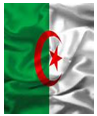 